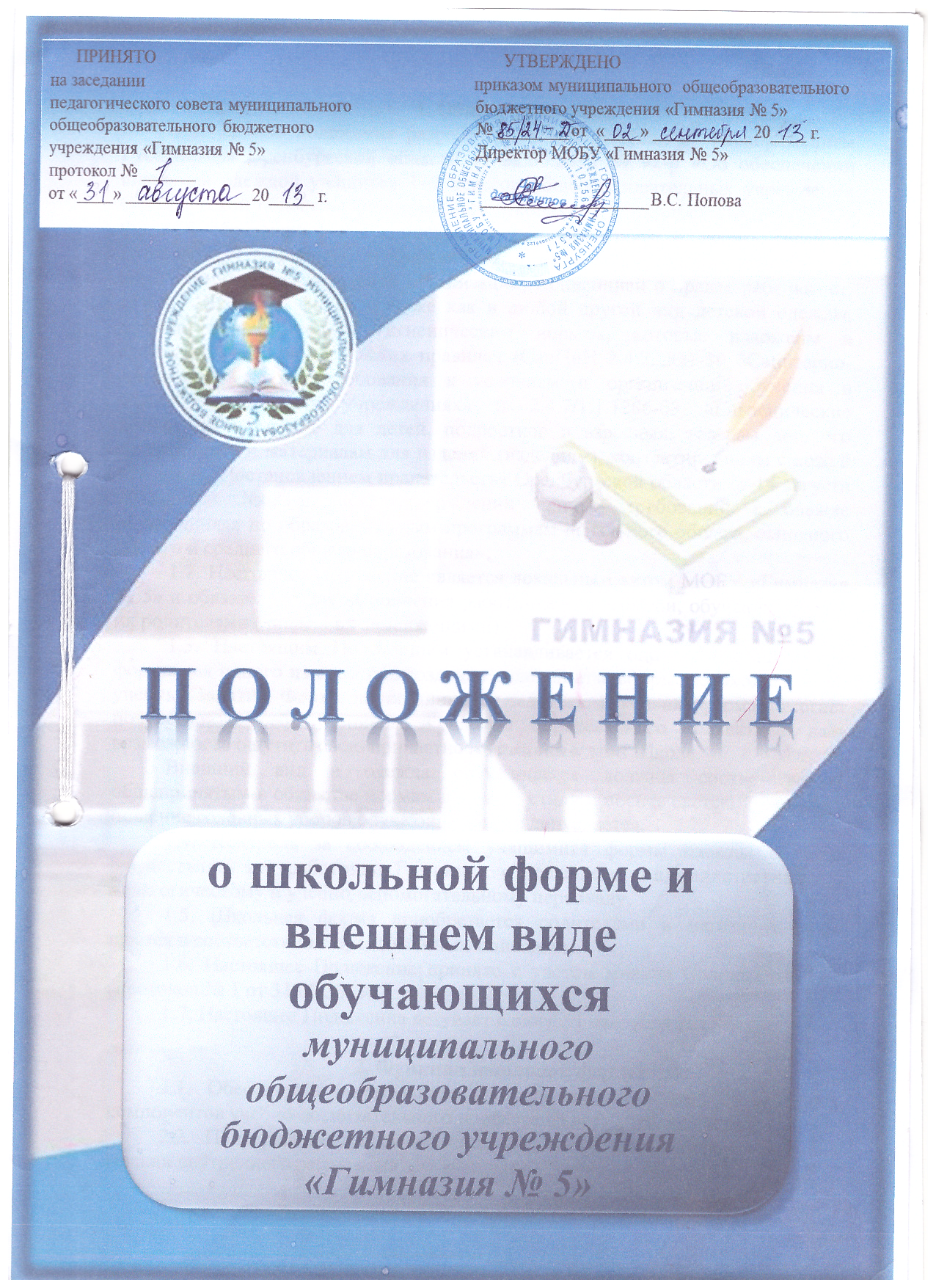 1. Общие положения1.1. Данное положение разработано в соответствии с Распоряжением Губернатора Оренбургской области от 22.03.2012 No 92-р «Об обеспечении школьной одеждой учащихся 1-9 классов общеобразовательных учреждений Оренбургской области»; Федеральным законом от 29 декабря 2012 г. No 273-ФЗ «Об образовании в Российской Федерации» (далее - Закон), согласно которому установление требований к одежде обучающихся отнесено к компетенции образовательной организации; Конвенцией о правах ребенка ст.13-15, Школьная форма, так же как и любой другой вид детской одежды, должна соответствовать гигиеническим нормам, которые изложены в санитарно-эпидемиологических правилах (СанПиН 2.4.2.2821-10 «Санитарно-эпидемиологические требования к условиям и организации обучения в общеобразовательных учреждениях» и 2.4.7/1.1.1286-03 «Гигиенические требования к одежде для детей, подростков и взрослых, товарам детского ассортимента и материалам для изделий (изделиям), контактирующим с кожей человека», Постановлением правительства Оренбургской области от 14 августа 2013 года N0683-п, «Об утверждении единых требований к одежде обучающихся по образовательным программам начального общего, основного общего и среднего общего образования».1.2. Настоящее Положение является локальным актом МОБУ «Гимназия № 5» и обязательно для выполнения работниками Гимназии, обучающимися и их родителями (лицами их заменяющими).1.3. Настоящим Положением устанавливается определение школьной формы как одного из способов создания деловой атмосферы, необходимой для учебных занятий. Форма дисциплинирует человека. Школьная форма помогает почувствовать себя учеником и членом определённого коллектива, даёт возможность ощутить свою причастность именно к этой Школе.Внешний вид и одежда обучающихся должны соответствовать общепринятым в обществе нормам делового стиля и носить светский характер, ношение головных уборов обучающимися не допускается.1.4. Контроль за соблюдением учащимися формы одежды обязаны осуществлять все работники Гимназии, относящиеся к административному, педагогическому и учебно-вспомогательному персоналу.1.5. Школьная форма приобретается родителями в магазинах, либо шьется в соответствии с предложенным описанием.1.6. Настоящее Положение принято с учетом мнения Совета гимназии (протокол No 1 от 31.08.2013г.).1.7. Настоящее Положение вступает в силу с 1 сентября 2013 года.2. Функции школьной формы2.1. Обеспечение нормального функционирования всех структурных компонентов учебно-воспитательного процесса на весь учебный период.2.2. Поддержание общей дисциплины и порядка в школе, согласно Правил внутреннего распорядка для учащихся и Устава гимназии.2.3. Устранение различий в одежде детей вне зависимости от материального и социального положения их родителей (законных представителей).2.4. Удобство и комфортность использования в различные времена года.2.5. Соответствие гигиеническим требованиям2.6. Укрепления общего имиджа гимназии, формирования школьной идентичности.3. Основные требования к форме и внешнему виду учащихся3.1. Стиль одежды - деловой, классический, современный, строгий. Модель одежды обучающихся, ее цвет, фасон определяются органом государственно-общественного управления образовательной организацией (Советом Гимназии)3.3. Гимназия вправе устанавливать следующие виды одежды обучающихся:﻿﻿﻿1) повседневная одежда;﻿﻿﻿2) парадная одежда;﻿﻿﻿3) спортивная одежда.3.4. Повседневная школьная одежда для мальчиков и юношей 1-11 классов: брюки классического покроя тёмно-синего цвета, пиджак (темно-синего цвета) и жилет (темно-синего цвета) с эмблемой гимназии; однотонная сорочка, сочетающейся цветовой гаммы; аксессуары (галстук, поясной ремень).Повседневная школьная одежда для девочек и девушек 1-4 классов: жакет, жилет и юбка или сарафан (серой, бардовой расцветки); непрозрачная блузка (длинной ниже талии), сочетающейся цветовой гаммы.Повседневная школьная одежда для девочек и девушек 5-11 классов:пиджак (темно-синего цвета) и жилет (темно-синего цвета) с эмблемой гимназии; непрозрачная блузка (длинной ниже талии), сочетающейся цветовой гаммы, юбка (5-6 класс - серая клетка, 7-8 класс - темная клетка, 9-11 класс - синяя клетка), брюки классического покроя тёмно-синего цвета.Рекомендуемая длина юбок не выше 10 см. от верхней границы колена и не ниже середины голени.3.5. Парадная одежда используется обучающимися в дни проведения праздников и торжественных линеек.﻿﻿Для мальчиков и юношей парадная школьная одежда состоит из повседневной школьной одежды, дополненной белой сорочкой или праздничным аксессуаром.﻿﻿Для девочек и девушек парадная школьная одежда состоит из повседневной школьной одежды, дополненной белой блузкой или праздничным аксессуаром.3.6. Спортивная одежда используется обучающимися на занятиях физической культурой и спортом.3.7. Одежда обучающихся может иметь отличительные знаки образовательной организации: эмблемы, нашивки, значки, галстуки и т.д.3.8. Одежда обучающихся должна соответствовать санитарно- эпидемиологическим правилам и нормативам «Гигиенические требования к одежде детей, подростков и взрослых, товарам детского ассортимента и материалам для изделий (изделиям), контактирующим с кожей человека. СанПин 2.4.7/1.1.1286-03», утвержденным постановлением Главного  государственного санитарного врача Российской Федерации от 17 апреля 2003г. (зарегистрировано Минюстом России 5 мая 2003 г., регистрационный No 4499).3.9. Одежда обучающихся должна соответствовать погоде и месту проведения учебных занятий, температурному режиму в помещении. В холодное время года допускается ношение обучающимися джемперов, свитеров и пуловеров сочетающейся цветовой гаммы.3.10. Обучающимся не рекомендуется ношение в Гимназии одежды, обуви и аксессуаров с травмирующей фурнитурой, символикой асоциальных неформальных молодежных объединений, а также пропагандирующих психоактивные вещества и противоправное поведение.3.11. Решение о введении требований к одежде для обучающихся в Гимназии должно приниматься всеми участниками образовательного процесса (ст. 26 Закона), учитывать материальные затраты малообеспеченных и многодетных семей, вести их обязательный учет.4. Права, обязанности и ответственность4.1. Учащийся и родители имеет право:- Дополнять школьную форму в соответствии с предложенными вариантами.4.2. Учащиеся обязаны:﻿﻿- Носить повседневную школьную форму ежедневно. Спортивная форма в дни уроков физической культуры приносится с собой. В дни проведения торжественных линеек, праздников школьники надевают парадную форму.﻿﻿- Одежда должна быть обязательно чистой, свежей, выглаженной.﻿﻿- Бережно относиться к форме других учащихся Гимназии.4.3. Учащимся запрещено:4.3.1. Приходить на учебные занятия без школьной формы.4.3.2. Приходить на учебные занятия кроме физической культуры в спортивной форме.4.3.3. Носить майки, топики, шорты, блузы с глубоким вырезом, брюки или джинсы, юбки на бедрах, юбки длинной менее 40 см, прозрачную и яркую одежду, кеды или другую спортивную обувь, шлепанцы.4.3.4. Аксессуары, массивные украшения (бусы, броши, серьги, кольца, ремни с массивными пряжками) в Гимназии носить запрещается.5. Ответственность5.1. В случае, если учащийся пришел в Гимназию без школьной формы, по требованию дежурного администратора (учителя, классного руководителя) он должен написать объяснительную и предоставить дежурному администратору (учителю, классному руководителю) дневник, в котором уполномоченное лицо делает запись для родителей с предупреждением о том, чтобы родители приняли соответствующие меры, т.е. обеспечили приход в Гимназию своего ребенка в школьной форме.6. Обязанности родителейРодители (законных представителей) обязаны:6.1. Приобрести школьную форму, и обувь до начала учебного года.6.2. Ежедневно контролировать внешний вид учащегося перед выходом его в Гимназию в соответствии с требованиями Положения.6.3. Следить за состоянием школьной формы своего ребенка, т.е. своевременно ее стирать по мере загрязнения.6.4. Не допускать ситуаций, когда учащийся причину отсутствия формы объясняет тем, что она постирана и не высохла.6.5. Ежедневно проверять дневник ребенка в части письменного сообщения об отсутствии школьной формы и принятии мер для обеспечения ребенка школьной формой.6.6. Прийти на социально-педагогический консилиум по вопросу неисполнения данного Положения.7. Обязанности классного руководителя.Классный руководитель обязан:7.1. Осуществлять ежедневный контроль на предмет ношения учащимися своего класса школьной формы перед началом учебных занятий.7.2. Своевременно (в день наличия факта) ставить родителей в известность о факте отсутствия школьной формы у учащегося, приглашать на социально-педагогический консилиум.7.3. Действовать в рамках своей компетенции нa основании должностной Инструкции.